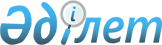 О внесении изменений в решение Байзакского районного маслихата от 14 декабря 2017 года № 22-2 "О районном бюджете на 2018-2020 годы"Решение Байзакского районного маслихата Жамбылской области от 26 ноября 2018 года № 35-3. Зарегистрировано Департаментом юстиции Жамбылской области 27 ноября 2018 года № 3988
       Примечание РЦПИ.

       В тексте документа сохранена пунктуация и орфография оригинала.
      В соответствии со статьей 109 Бюджетного кодекса Республики Казахстан от 4 декабря 2008 года и статьей 6 Закона Республики Казахстан от 23 января 2001 года "О местном государственном управлении и самоуправлении в Республике Казахстан" районный маслихат РЕШИЛ:
      1. Внести в решение Байзакского районного маслихата от 14 декабря 2017 года №22-2 "О районном бюджете на 2018 – 2020 годы" (зарегистрировано в Реестре государственной регистрации нормативных правовых актов за № 3649 и опубликовано в районной газете "Ауыл жаңалығы – Сельская новь" 27 декабря 2017 года) следующие изменения:
      в пункте 1:
      в подпункте 1):
      цифры "13 725 583" заменить цифрами "13 795 102";
      цифры "1 239 555" заменить цифрами "1 165 584";
      цифры "7 587" заменить цифрами "9 604";
      цифры "51 100" заменить цифрами "59 822";
      цифры "12 427 341" заменить цифрами "12 560 092";
      в подпункте 2):
      цифры "13 742 932" заменить цифрами "13 812 451";
      в подпункте 3):
      цифры "15 331" заменить цифрами "12 090";
      цифры "25 494" заменить цифрами "25 253";
      цифры "10 163" заменить цифрами "13 163";
      в подпункте 5):
      цифры "-32 680" заменить цифрами "-29 439";
      в подпункте 6):
      цифры "32 680" заменить цифрами "29 439".
      Приложения 1, 5 и 6 к указанному решению изложить в новой редакции согласно приложениям 1, 2 и 3 к настоящему решению.
      2. Контроль за исполнением настоящего решения возложить на постоянную комиссию Байзакского районного маслихата по вопросам территориального экономического развития, финансов, бюджета, административной территориальной структуре, защиты прав человека и рассмотрение проектов договоров закупов участков земли.
      3. Настоящее решение вступает в силу со дня государственной регистрации в органах юстиции и вводится в действие с 1 января 2018 года. Районный бюджет на 2018 год Размеры поступлений в 2018 году от продажи основного капитала Перечень бюджетных программ на 2018 год по Сазтерекскому сельскому округу Байзакского района 
      тысяч тенге


					© 2012. РГП на ПХВ «Институт законодательства и правовой информации Республики Казахстан» Министерства юстиции Республики Казахстан
				
      Председатель сессии Байзакского 

Секретарь Байзакского

      районного маслихата 

районного маслихата

      Р. Сарсенов

Н. Тлепов
Приложение 1 к решению
Байзакского районного 
маслихата от 26 ноября 2018
 года № 35-3Приложение 1 к решению
Байзакского районного 
маслихата от 14 декабря 2017
 года № 22-2
Категория 
Категория 
Категория 
Категория 
сумма тысяч тенге
 Класс
 Класс
 Класс
сумма тысяч тенге
Подкласс
Подкласс
сумма тысяч тенге
Наименование
сумма тысяч тенге
1. Доходы
13795102
1
Налоговые поступления
1165584
01
Подоходный налог
268818
2
Индивидуальный подоходный налог
268818
03
Социальный налог
232808
1
Социальный налог
232808
04
Hалоги на собственность
620976
1
Hалоги на имущество
598486
3
Земельный налог
2265
4
Hалог на транспортные средства
15265
5
Единый земельный налог
4960
05
Внутренние налоги на товары, работы и услуги
29003
2
Акцизы
15500
3
Поступления за использование природных и других ресурсов
1285
4
Сборы за ведение предпринимательской и профессиональной деятельности
12131
5
Налог на игорный бизнес
87
07
Прочие налоги
58
1
Прочие налоги
58
08
Обязательные платежи, взимаемые за совершение юридически значимых действий и (или) выдачу документов уполномоченными на то государственными органами или должностными лицами
13921
1
Государственная пошлина
13921
2
Неналоговые поступления
9604
01
Доходы от государственной собственности
2048
1
Поступления части чистого дохода государственных предприятий
1
5
Доходы от аренды имущества, находящегося в государственной собственности
2027
7
Вознаграждения по кредитам, выданным из государственного бюджета
9
9
Прочие доходы от государственной собственности
11
04
Штрафы, пени, санкции, взыскания, налагаемые государственными учреждениями, финансируемыми из государственного бюджета, а также содержащимися и финансируемыми из бюджета (сметы расходов) Национального Банка Республики Казахстан
1947
1
Штрафы, пени, санкции, взыскания, налагаемые государственными учреждениями, финансируемыми из государственного бюджета, а также содержащимися и финансируемыми из бюджета (сметы расходов) Национального Банка Республики Казахстан, за исключением поступлений от организаций нефтяного сектора
1947
06
Прочие неналоговые поступления
5609
1
Прочие неналоговые поступления
5609
3
Поступления от продажи основного капитала
59822
01
Продажа государственного имущества, закрепленного за государственными учреждениями
400
1
Продажа государственного имущества, закрепленного за государственными учреждениями
400
03
Продажа земли и материальных активов
59422
1
Продажа земли
50000
2
Продажа материальных активов
9422
4
Поступления трансфертов 
12560092
01
Трансферты из нижестоящих органов государственного управления
74453
3
Трансферты из бюджетов городов районного значения, сел, поселков, сельских округов
74453
02
Трансферты из вышестоящих органов государственного управления
12485639
2
Трансферты из областного бюджета
12485639
Функциональная группа
Функциональная группа
Функциональная группа
Функциональная группа
сумма тысяч тенге
Администратор бюджетных программ
Администратор бюджетных программ
Администратор бюджетных программ
сумма тысяч тенге
Программа
Программа
сумма тысяч тенге
Наименование
сумма тысяч тенге
2. Затраты
13812451
01
Государственные услуги общего характера
274153
112
Аппарат маслихата района (города областного значения)
26309
001
Услуги по обеспечению деятельности маслихата района (города областного значения)
25787
003
Капитальные расходы государственного органа
522
122
Аппарат акима района (города областного значения)
124764
001
Услуги по обеспечению деятельности акима района (города областного значения)
118904
003
Капитальные расходы государственного органа 
5860
123
Аппарат акима района в городе, города районного значения, поселка, села, сельского округа
24276
001
Услуги по обеспечению деятельности акима района в городе, города районного значения, поселка, села, сельского округа
20101
022
Капитальные расходы государственного органа
4175
452
Отдел финансов района (города областного значения)
35862
001
Услуги по реализации государственной политики в области исполнения бюджета района (города областного значения) и управления коммунальной собственностью района (города областного значения)
23129
003
Проведение оценки имущества в целях налогообложения
1881
010
Приватизация, управление коммунальным имуществом, пост приватизационная деятельность и регулирование споров, связанных с этим 
34
018
Капитальные расходы государственного органа 
275
113
Целевые текущие трансферты из местных бюджетов
10543
453
Отдел экономики и бюджетного планирования района (города областного значения)
17353
001
Услуги по реализации государственной политики в области формирования и развития экономической политики, системы государственного планирования и управления района (города областного значения)
17143
004
Капитальные расходы государственного органа 
210
458
Отдел жилищно-коммунального хозяйства, пассажирского транспорта и автомобильных дорог района (города областного значения)
33056
001
Услуги по реализации государственной политики на местном уровне в области жилищно-коммунального хозяйства, пассажирского транспорта и автомобильных дорог 
22082
013
Капитальные расходы государственного органа 
698
113
Целевые текущие трансферты из местных бюджетов
10276
494
Отдел предпринимательства и промышленности района (города областного значения)
12533
001
Услуги по реализации государственной политики на местном уровне в области развития предпринимательства и промышленности
12299
003
Капитальные расходы государственного органа 
234
02
Оборона
3015
122
Аппарат акима района (города областного значения)
3015
005
Мероприятия в рамках исполнения всеобщей воинской обязанности
3015
Общественный порядок, безопасность, правовая, судебная, уголовно-исполнительная деятельность
8732
458
Отдел жилищно-коммунального хозяйства, пассажирского транспорта и автомобильных дорог района (города областного значения)
8732
021
Обеспечение безопасности дорожного движения в населенных пунктах
8732
04
Образование
7446973
464
Отдел образования района (города областного значения)
32144
009
Обеспечение деятельности организаций дошкольного воспитания и обучения
30358
040
Реализация государственного образовательного заказа в дошкольных организациях образования
1786
123
Аппарат акима района в городе, города районного значения, поселка, села, сельского округа
1498
005
Организация бесплатного подвоза учащихся до школы и обратно в сельской местности
1498
464
Отдел образования района (города областного значения)
6252523
003
Общеобразовательное обучение
6005591
006
Дополнительное образование для детей
246932
465
Отдел физической культуры и спорта района (города областного значения)
174023
017
Дополнительное образование для детей и юношества по спорту
174023
466
Отдел архитектуры, градостроительства и строительства района (города областного значения)
445245
021
Строительство и реконструкция объектов начального, основного среднего и общего среднего образования
445245
464
Отдел образования района (города областного значения)
541540
001
Услуги по реализации государственной политики на местном уровне в области образования 
16597
005
Приобретение и доставка учебников, учебно-методических комплексов для государственных учреждений образования района (города областного значения)
170290
007
Проведение школьных олимпиад, внешкольных мероприятий и конкурсов районного (городского) масштаба
1113
012
Капитальные расходы государственного органа 
1137
015
Ежемесячная выплата денежных средств опекунам (попечителям) на содержание ребенка-сироты (детей-сирот), и ребенка (детей), оставшегося без попечения родителей
20429
022
Выплата единовременных денежных средств казахстанским гражданам, усыновившим (удочерившим) ребенка (детей)-сироту и ребенка (детей), оставшегося без попечения родителей
181
029
Обследование психического здоровья детей и подростков и оказание психолого-медико-педагогической консультативной помощи населению
40971
067
Капитальные расходы подведомственных государственных учреждений и организаций
109382
113
Целевые текущие трансферты из местных бюджетов
181440
06
Социальная помощь и социальное обеспечение
794311
451
Отдел занятости и социальных программ района (города областного значения)
192859
005
Государственная адресная социальная помощь
192359
057
Обеспечение физических лиц, являющихся получателями государственной адресной социальной помощи, телевизионными абонентскими приставками
500
464
 Отдел образования района (города областного значения 
2475
030
Содержание ребенка (детей), переданного патронатным воспитателям 
2475
451
Отдел занятости и социальных программ района (города областного значения)
536607
002
Программа занятости
291253
004
Оказание социальной помощи на приобретение топлива специалистам здравоохранения, образования, социального обеспечения, культуры, спорта и ветеринарии в сельской местности в соответствии с законодательством Республики Казахстан
28150
006
Оказание жилищной помощи 
1960
007
Социальная помощь отдельным категориям нуждающихся граждан по решениям местных представительных органов
17349
010
Материальное обеспечение детей-инвалидов, воспитывающихся и обучающихся на дому
4493
014
Оказание социальной помощи нуждающимся гражданам на дому
37628
017
Обеспечение нуждающихся инвалидов обязательными гигиеническими средствами и предоставление услуг специалистами жестового языка, индивидуальными помощниками в соответствии с индивидуальной программой реабилитации инвалида
106432
023
Обеспечение деятельности центров занятости населения
49342
451
Отдел занятости и социальных программ района (города областного значения)
62370
001
Услуги по реализации государственной политики на местном уровне в области обеспечения занятости и реализации социальных программ для населения
44914
011
Оплата услуг по зачислению, выплате и доставке пособий и других социальных выплат
2288
021
Капитальные расходы государственного органа 
1141
113
Целевые текущие трансферты из местных бюджетов
14027
07
Жилищно-коммунальное хозяйство
2473036
464
Отдел образования района (города областного значения)
643091
026
Ремонт объектов городов и сельских населенных пунктов в рамках Программы развития продуктивной занятости и массового предпринимательства
643091
466
Отдел архитектуры, градостроительства и строительства района (города областного значения)
1812118
004
Проектирование, развитие и (или) обустройство инженерно-коммуникационной инфраструктуры
338917
058
Развитие системы водоснабжения и водоотведения в сельских населенных пунктах
1473201
458
Отдел жилищно-коммунального хозяйства, пассажирского транспорта и автомобильных дорог района (города областного значения)
17827
012
Функционирование системы водоснабжения и водоотведения
17529
016
Обеспечение санитарии населенных пунктов
298
08
Культура, спорт, туризм и информационное пространство
346539
455
Отдел культуры и развития языков района (города областного значения)
152317
003
Поддержка культурно-досуговой работы
132829
005
Обеспечение функционирования зоопарков и дендропарков
5000
009
Обеспечение сохранности историко - культурного наследия и доступа к ним 
14488
465
Отдел физической культуры и спорта района (города областного значения)
26691
001
Услуги по реализации государственной политики на местном уровне в сфере физической культуры и спорта
10571
004
Капитальные расходы государственного органа 
990
005
Развитие массового спорта и национальных видов спорта 
2509
006
Проведение спортивных соревнований на районном (города областного значения) уровне
5554
007
Подготовка и участие членов сборных команд района (города областного значения) по различным видам спорта на областных спортивных соревнованиях
5669
032
Капитальные расходы подведомственных государственных учреждений и организаций
1398
455
Отдел культуры и развития языков района (города областного значения)
68087
006
Функционирование районных (городских) библиотек
67587
007
Развитие государственного языка и других языков народа Казахстана
500
456
Отдел внутренней политики района (города областного значения)
23300
002
Услуги по проведению государственной информационной политики через газеты и журналы 
23300
455
Отдел культуры и развития языков района (города областного значения)
13369
001
Услуги по реализации государственной политики на местном уровне в области развития языков и культуры
10377
010
Капитальные расходы государственного органа 
210
032
Капитальные расходы подведомственных государственных учреждений и организаций
2302
113
Целевые текущие трансферты из местных бюджетов
480
456
Отдел внутренней политики района (города областного значения)
62775
001
Услуги по реализации государственной политики на местном уровне в области информации, укрепления государственности и формирования социального оптимизма граждан
19750
003
Реализация мероприятий в сфере молодежной политики
39653
006
Капитальные расходы государственного органа 
957
032
Капитальные расходы подведомственных государственных учреждений и организаций
2415
10
Сельское, водное, лесное, рыбное хозяйство, особо охраняемые природные территории, охрана окружающей среды и животного мира, земельные отношения
233451
462
Отдел сельского хозяйства района (города областного значения)
22390
001
Услуги по реализации государственной политики на местном уровне в сфере сельского хозяйства
21788
006
Капитальные расходы государственного органа
602
466
Отдел архитектуры, градостроительства и строительства района (города областного значения)
1207
010
Развитие объектов сельского хозяйства
1207
473
Отдел ветеринарии района (города областного значения)
171903
001
Услуги по реализации государственной политики на местном уровне в сфере ветеринарии
13998
003
Капитальные расходы государственного органа 
5320
005
Обеспечение функционирования скотомогильников (биотермических ям)
2578
006
Организация санитарного убоя больных животных
2064
007
Организация отлова и уничтожения бродячих собак и кошек
4200
008
Возмещение владельцам стоимости изымаемых и уничтожаемых больных животных, продуктов и сырья животного происхождения
1587
009
Проведение ветеринарных мероприятий по энзоотическим болезням животных
39675
010
Проведение мероприятий по идентификации сельскохозяйственных животных
1766
011
Проведение противоэпизоотических мероприятий
100715
463
Отдел земельных отношений района (города областного значения)
29942
001
Услуги по реализации государственной политики в области регулирования земельных отношений на территории района (города областного значения)
13619
006
Землеустройство, проводимое при установлении границ районов, городов областного значения, районного значения, сельских округов, поселков, сел
11695
007
Капитальные расходы государственного органа 
509
113
Целевые текущие трансферты из местных бюджетов
4119
462
Отдел сельского хозяйства района (города областного значения
8009
099
Реализация мер по оказанию социальной поддержки специалистов
8009
11
Промышленность, архитектурная, градостроительная и строительная деятельность
64976
466
Отдел архитектуры, градостроительства и строительства района (города областного значения)
64976
001
Услуги по реализации государственной политики в области строительства, улучшения архитектурного облика городов, районов и населенных пунктов области и обеспечению рационального и эффективного градостроительного освоения территории района (города областного значения)
19743
013
Разработка схем градостроительного развития территории района, генеральных планов городов районного (областного) значения, поселков и иных сельских населенных пунктов
11990
015
Капитальные расходы государственного органа 
943
113
Целевые текущие трансферты из местных бюджетов
32300
12
Транспорт и коммуникации
398978
458
Отдел жилищно-коммунального хозяйства, пассажирского транспорта и автомобильных дорог района (города областного значения)
398978
023
Обеспечение функционирования автомобильных дорог
398978
13
Прочие
3351
123
Аппарат акима района в городе, города районного значения, поселка, села, сельского округа
1566
040
Реализация мер по содействию экономическому развитию регионов в рамках программы "Развитие регионов" 
1566
452
Отдел финансов района (города областного значения)
1785
012
Резерв местного исполнительного органа района (города областного значения) 
1785
14
Обслуживание долга
17
452
Отдел финансов района (города областного значения)
17
013
Обслуживание долга местных исполнительных органов по выплате вознаграждений и иных платежей по займам из областного бюджета
17
15
Трансферты
1764919
452
Отдел финансов района (города областного значения)
1764919
006
Возврат неиспользованных (недоиспользованных) целевых трансфертов
598
024
Целевые текущие трансферты из нижестоящего бюджета на компенсацию потерь вышестоящего бюджета в связи с изменением законодательства
349381
038
Субвенции
1413210
051
Трансферты органам местного самоуправления
1730
3.Чистое бюджетное кредитование
12090
Бюджетные кредиты
25253
10
Сельское, водное, лесное, рыбное хозяйство, особо охраняемые природные территории, охрана окружающей среды и животного мира, земельные отношения
25253
462
Отдел сельского хозяйства района (города областного значения)
25253
008
Бюджетные кредиты для реализации мер социальной поддержки специалистов социальной сферы сельских населенных пунктов
25253
Категория
Категория
Категория
Категория
Категория
Класс 
Класс 
Класс 
Класс 
Подкласс
Подкласс
Подкласс
Наименование 
Наименование 
Наименование 
5
Погашение бюджетных кредитов
13163
01
Погашение бюджетных кредитов
13163
1
Погашение бюджетных кредитов, выданных из государственного бюджета
13163
Функциональная группа
Функциональная группа
Функциональная группа
Функциональная группа
Администратор бюджетной программы
Администратор бюджетной программы
Администратор бюджетной программы
Программа
Программа
Наименование 
Наименование 
4. Сальдо по операциям с финансовыми активами
0
13
Прочие
0
452
Отдел финансов района (города областного значения)
0
014
Формирование или увеличение уставного капитала юридических лиц
0
Категория
Категория
Категория
Категория
Категория
Класс 
Класс 
Класс 
Класс 
Подкласс 
Подкласс 
Подкласс 
Наименование
Наименование
6
Поступления от продажи финансовых активов государства
0
01
Поступления от продажи финансовых активов государства
0
1
Поступления от продажи финансовых активов внутри страны
0
Функциональная группа
Функциональная группа
Функциональная группа
Функциональная группа
Администратор бюджетной программы
Администратор бюджетной программы
Администратор бюджетной программы
Администратор бюджетной программы
Программа 
Программа 
Программа 
Наименование
Наименование
5. Дефицит бюджета (профицит)
-29439
6. Финансирование дефицита бюджета (использование профицита)
29439
Категория
Категория
Категория
Категория
Категория
Класс 
Класс 
Класс 
Класс 
Подкласс 
Подкласс 
Подкласс 
Наименование 
Наименование 
Наименование 
7
Поступления займов
25253
01
Внутренние государственные займы
25253
2
Договора по займам
25253
8
Используемые остатки бюджетных средств
17349
1
Остатки бюджетных средств
17349
01
Остатки бюджетных средств
17349
2
Остатки бюджетных средств на конец отчетного периода
0
01
Остатки бюджетных средств на конец отчетного периода
0
Функциональная группа
Функциональная группа
Функциональная группа
Функциональная группа
Функциональная группа
Администратор бюджетной программы 
Администратор бюджетной программы 
Администратор бюджетной программы 
Администратор бюджетной программы 
Программа 
Программа 
Программа 
Наименование 
Наименование 
Наименование 
16
Погашение займов
13163
452
Отдел финансов района (города областного значения)
13163
008
Погашение долга местного исполнительного органа перед вышестоящим бюджетом
13163Приложение 2 к решению
Байзакского районного
маслихата от 26 ноября 2018
года № 35-2Приложение 5 к решению
Байзакского районного
маслихата от 14 декабря 2017
года № 22-2
Категория           Наименование
Категория           Наименование
Категория           Наименование
Категория           Наименование
сумма, тысяч тенге
Класс
Класс
Класс
Подкласс
Подкласс
3
Поступления от продажи основного капитала
59422
03
Продажа земли и нематериальных активов
59422
1
Продажа земли
50000
2
Продажа нематериальных активов
9422Приложение 3 к решению
Байзакского районного
маслихата от 26 ноября 2018
года № 35-3Приложение 6 к решению
Байзакского районного
маслихата от 14 декабря 2017
года № 22-2
Наименование сельских округов
001 "Аппарат акима района в городе, города районного значения, поселка, аула, аульного округа"
005 "Организация бесплатного подвоза учащихся до школы и обратно в аульной местности"
022 "Капитальные расходы государственных органов"
040. Реализация мер по содействию экономическому развитию регионов в рамках Программы "Развитие регионов"
Коммунальное государственное учреждение "Аппарат акима Сазтерекского сельского округа"
19941
1498
4175
1566